 			Westworth United Church1750 Grosvenor Avenue, Winnipeg, Manitobaon Treaty One Territory in the heart of the Red River Métis NationSeptember 17, 2023Outdoor ServiceWe Gather to WorshipCentering Music River Flows in You 	                                 Yiruma WelcomeGathering WordsGod declares: there is a time to break down and a time to build up.		This is a time to build up God’s creation!There is a time to mourn and a time to dance.		This is a time to build up God’s creation!A time to keep silence, and a time to speak.		This is a time to shout God’s praise with joy, 		In celebration of all God’s blessings		And the gifts of God’s creation.Come for this is the time for worshipHymn MV 14 Where Two or Three are GatheredOpening Story  Just like Heaven by Patrick McDonnellHymn VU 222 Come Let us SingWe Hear the WordScripture:  Psalm 194Familiar words are not enough.New times call for new ways to praise God.So dance. Sing. Do something!Show you love God with your bodies as well as your words.Use every means you have –Your music, your work, your social systems –To demonstrate your love for God.God will not shun you because you show your emotions.Love is not limited to important positions or plummy accents.So join together with others.Link your hands and your lives.Clap your hands and sing:Raise the roof in praise of God.Let the vigor of your voices overflow into your living.Seize each challenge as an opportunity To promote justice among all the people,To bring to judgment those who cause pain and suffering.Even ruthless dictators cannot resist The surge of popular pressure.The longer they try to withstand the tide,The deeper they drown.This is how to give God praise.Let us praise God!Translation by James Taylor, Everyday Psalms: the Power of Psalms in Language and Images for Today. Woodlake Books: Winfield, BC, 1994. Pages 182-183Scripture Romans 13: 8-14Hymn MV 156	Dance with the Spirit	Story The Story Blanket – Ferida Wolff & Harriet May SavitzHymn  MV196 We Will Take What You OfferBlessing the Bags	We’ll carry home stuff that isn’t finished,	Stuff that hasn’t even been started,	Stuff that has been completed and evaluated.There will be the ups and downs of our hopes –	Hopes that we can get our work done well, 	Hopes that we can get it done in time to have fun,	Hopes that the work we do will help us grow and succeedThere will be in and out of our dreams – 	Dreams that what we learn and do will help the future, 	Dreams that what we do will help to make a better world	Dreams that we can really shine and be the person you             dream us to be.Bless these backpacks, briefcases, and various bags –	May they be filled with goodness and enough challenge   	to keep us excited about what might come next.When they are heavy, lighten the load.When the work inside them seems overwhelming, Holy One, send us your strength to help carry them.	Thank you, God, for your blessing.  Amen.We Respond to the WordPrayers of the CommunityResponse: Loving God, hold us and our prayersHymn VU 639 One More Step Along the World (v.1, 4, 5)Blessings and Sending ForthAmenPostlude Joy Song                                                                       by Mark Hayes Reader: Teresa Sztaba                                                        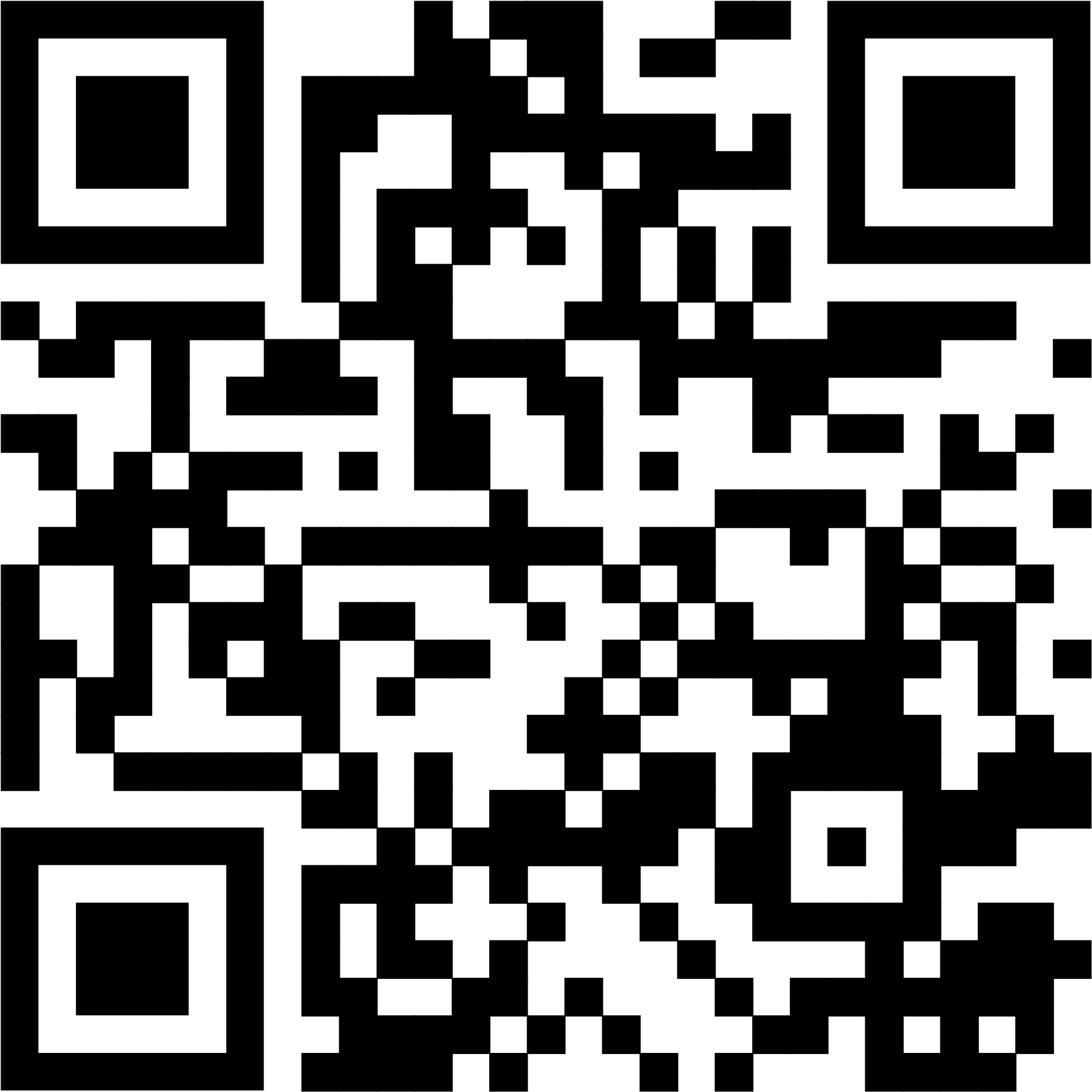 Pianist: Megan Dufrat	    Director of Music: Valdine AndersonCoordinator of Children, Youth & Families: Katie AndersonMinister: Tricia Gerhard			  QR Code for Westworth Donations